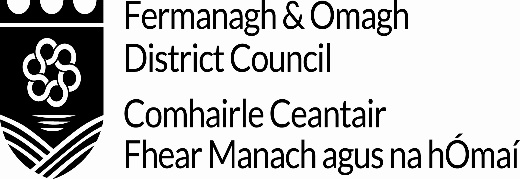 Undertakers/ Monumental Sculptors’ Registration FormPlease complete in BLOCK capitals 1. Full name ……………………………………………………………………….. 2. Company’s name (if applicable)……………………………………………… ………………………………………………………………………………………….3. Address…………………………………………………………………………… ………………………………………………………………………………………..4. Postcode………………………………………………………………………… 5. Tel number:………………………………………………………………………………… 6. Mobile number: ……………………………………………………………………………. 7. Email address: ……………………………………………………………………. 8. Website: ……………………………………………………………………………… Declaration I/we understand that in order for us to be allowed to work in any Fermanagh and Omagh District Council cemetery that I/we must adhere at all times to the following: I/we confirm that all memorials erected and fitted will be in accordance with British Standard 8415 and that any repairs, remedial work on site etc will also be complaint with BS8415.  This is the current standard as issued in April 2012. I/ we have a commitment to staff training in the erection and installation of memorials to British Standard 8415.  I/we will hereby guarantee that I/we will have adequate relevant insurances in place at all times and will provide a copy of the certificate to the Council.I/we will provide valid Risk Assessments and Method Statements for any works undertaken.  I/we will ensure that any sub-contractors we use, also comply with all the above    standards. I/we will give prior notification to Cemetery staff of planned /approved works before commencement on site. Works shall be limited to 8.00 - 16.00 Monday to Friday for monumental installations/alterations only.This is a yearly requirement and I/we must sign this declaration every year.  I/we understand that failure to do so, may lead to me/us being prevented from working in any Fermanagh and Omagh District Council cemetery. Signature 1: ……………………………………………Date: …………........ Signature 2 ……………………………………… ……Date…………………. Please return completed forms to: The Cemetery Department, Fermanagh and Omagh District Council, 152 Tempo Road, Killyvilly, Enniskillen, Co Fermanagh BT74 4GD or The Works Depot, Gortrush Industrial Estate, Great Northern Road, Omagh, Co Tyrone BT78 5EJOFFICE USE:Application checked by:__________      Date: _________________Copy of Insurance Received and Checked:                         Expiry:Risk assessments/method statements received and checked Cemetery Supervisor Notified: